на 2020 год (на 2021 год и плановый период 2022 и 2023 годов) 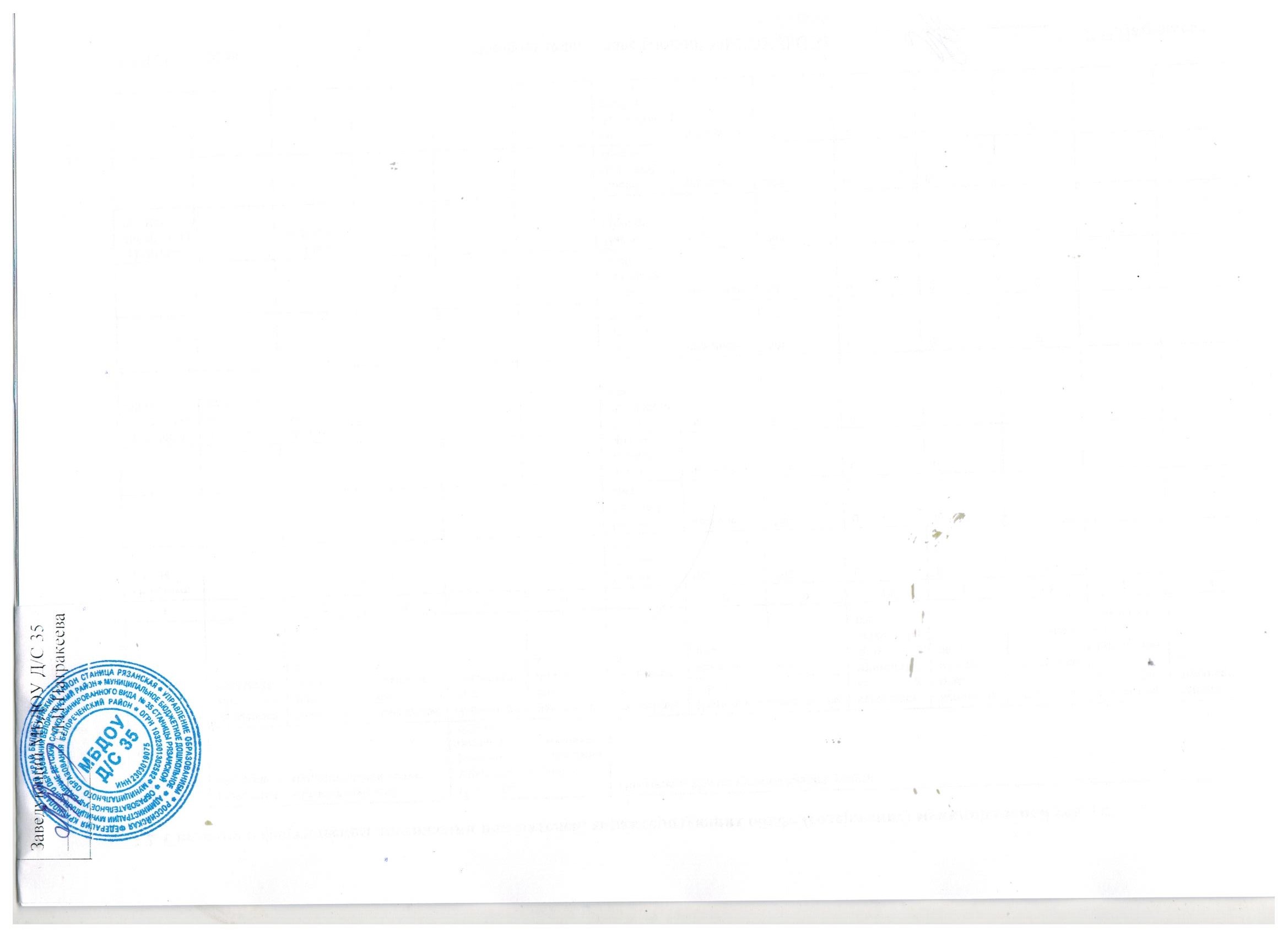        ПРИЛОЖЕНИЕ № 3 к Положению о формировании муниципального задания на оказание муниципальных услуг(выполнение работ) в отношении муниципальныхучреждений муниципального образования Белореченский райони финансовом обеспечении выполнения муниципального задания       ПРИЛОЖЕНИЕ № 3 к Положению о формировании муниципального задания на оказание муниципальных услуг(выполнение работ) в отношении муниципальныхучреждений муниципального образования Белореченский райони финансовом обеспечении выполнения муниципального задания       ПРИЛОЖЕНИЕ № 3 к Положению о формировании муниципального задания на оказание муниципальных услуг(выполнение работ) в отношении муниципальныхучреждений муниципального образования Белореченский райони финансовом обеспечении выполнения муниципального задания                                   ОТЧЕТ ОБ ИСПОЛНЕНИИ                             МУНИЦИПАЛЬНОГО ЗАДАНИЯ №                                   ОТЧЕТ ОБ ИСПОЛНЕНИИ                             МУНИЦИПАЛЬНОГО ЗАДАНИЯ №24Наименование муниципального учреждения (обособленного подразделения)Наименование муниципального учреждения (обособленного подразделения)Наименование муниципального учреждения (обособленного подразделения)Наименование муниципального учреждения (обособленного подразделения)Наименование муниципального учреждения (обособленного подразделения)Наименование муниципального учреждения (обособленного подразделения)Наименование муниципального учреждения (обособленного подразделения)Наименование муниципального учреждения (обособленного подразделения)Наименование муниципального учреждения (обособленного подразделения)Наименование муниципального учреждения (обособленного подразделения)Наименование муниципального учреждения (обособленного подразделения)Наименование муниципального учреждения (обособленного подразделения)Наименование муниципального учреждения (обособленного подразделения)Наименование муниципального учреждения (обособленного подразделения)Наименование муниципального учреждения (обособленного подразделения)Наименование муниципального учреждения (обособленного подразделения)Наименование муниципального учреждения (обособленного подразделения)Наименование муниципального учреждения (обособленного подразделения)Наименование муниципального учреждения (обособленного подразделения)Наименование муниципального учреждения (обособленного подразделения)Наименование муниципального учреждения (обособленного подразделения)Наименование муниципального учреждения (обособленного подразделения)КодыКодыКодыКоды                                                                                                                                                                                      Форма                                                                                                                                                                             по ОКУД                                                                                                                                                                                      Форма                                                                                                                                                                             по ОКУД                                                                                                                                                                                      Форма                                                                                                                                                                             по ОКУД                                                                                                                                                                                      Форма                                                                                                                                                                             по ОКУД                                                                                                                                                                                      Форма                                                                                                                                                                             по ОКУД                                                                                                                                                                                      Форма                                                                                                                                                                             по ОКУД                                                                                                                                                                                      Форма                                                                                                                                                                             по ОКУД                                                                                                                                                                                      Форма                                                                                                                                                                             по ОКУД                                                                                                                                                                                      Форма                                                                                                                                                                             по ОКУД                                                                                                                                                                                      Форма                                                                                                                                                                             по ОКУД                                                                                                                                                                                      Форма                                                                                                                                                                             по ОКУД                                                                                                                                                                                      Форма                                                                                                                                                                             по ОКУД                                                                                                                                                                                      Форма                                                                                                                                                                             по ОКУД                                                                                                                                                                                      Форма                                                                                                                                                                             по ОКУД                                                                                                                                                                                      Форма                                                                                                                                                                             по ОКУД                                                                                                                                                                                      Форма                                                                                                                                                                             по ОКУД                                                                                                                                                                                      Форма                                                                                                                                                                             по ОКУД                                                                                                                                                                                      Форма                                                                                                                                                                             по ОКУД                                                                                                                                                                                      Форма                                                                                                                                                                             по ОКУД                                                                                                                                                                                      Форма                                                                                                                                                                             по ОКУД                                                                                                                                                                                      Форма                                                                                                                                                                             по ОКУД                                                                                                                                                                                      Форма                                                                                                                                                                             по ОКУД0506001050600105060010506001Муниципальное бюджетное  дошкольное образовательное учреждение детский сад комбинированного вида № 35 станицы Рязанской  муниципального образования Белореченский район Муниципальное бюджетное  дошкольное образовательное учреждение детский сад комбинированного вида № 35 станицы Рязанской  муниципального образования Белореченский район Муниципальное бюджетное  дошкольное образовательное учреждение детский сад комбинированного вида № 35 станицы Рязанской  муниципального образования Белореченский район Муниципальное бюджетное  дошкольное образовательное учреждение детский сад комбинированного вида № 35 станицы Рязанской  муниципального образования Белореченский район Муниципальное бюджетное  дошкольное образовательное учреждение детский сад комбинированного вида № 35 станицы Рязанской  муниципального образования Белореченский район Муниципальное бюджетное  дошкольное образовательное учреждение детский сад комбинированного вида № 35 станицы Рязанской  муниципального образования Белореченский район Муниципальное бюджетное  дошкольное образовательное учреждение детский сад комбинированного вида № 35 станицы Рязанской  муниципального образования Белореченский район Муниципальное бюджетное  дошкольное образовательное учреждение детский сад комбинированного вида № 35 станицы Рязанской  муниципального образования Белореченский район Муниципальное бюджетное  дошкольное образовательное учреждение детский сад комбинированного вида № 35 станицы Рязанской  муниципального образования Белореченский район Муниципальное бюджетное  дошкольное образовательное учреждение детский сад комбинированного вида № 35 станицы Рязанской  муниципального образования Белореченский район Муниципальное бюджетное  дошкольное образовательное учреждение детский сад комбинированного вида № 35 станицы Рязанской  муниципального образования Белореченский район Муниципальное бюджетное  дошкольное образовательное учреждение детский сад комбинированного вида № 35 станицы Рязанской  муниципального образования Белореченский район Муниципальное бюджетное  дошкольное образовательное учреждение детский сад комбинированного вида № 35 станицы Рязанской  муниципального образования Белореченский район Муниципальное бюджетное  дошкольное образовательное учреждение детский сад комбинированного вида № 35 станицы Рязанской  муниципального образования Белореченский район Муниципальное бюджетное  дошкольное образовательное учреждение детский сад комбинированного вида № 35 станицы Рязанской  муниципального образования Белореченский район Муниципальное бюджетное  дошкольное образовательное учреждение детский сад комбинированного вида № 35 станицы Рязанской  муниципального образования Белореченский район Муниципальное бюджетное  дошкольное образовательное учреждение детский сад комбинированного вида № 35 станицы Рязанской  муниципального образования Белореченский район Муниципальное бюджетное  дошкольное образовательное учреждение детский сад комбинированного вида № 35 станицы Рязанской  муниципального образования Белореченский район Дата посводному рееструДата посводному рееструДата посводному рееструДата посводному рееструВиды деятельности муниципального учреждения (обособленного подразделения): образовательнаяВиды деятельности муниципального учреждения (обособленного подразделения): образовательнаяВиды деятельности муниципального учреждения (обособленного подразделения): образовательнаяВиды деятельности муниципального учреждения (обособленного подразделения): образовательнаяВиды деятельности муниципального учреждения (обособленного подразделения): образовательнаяВиды деятельности муниципального учреждения (обособленного подразделения): образовательнаяВиды деятельности муниципального учреждения (обособленного подразделения): образовательнаяВиды деятельности муниципального учреждения (обособленного подразделения): образовательнаяВиды деятельности муниципального учреждения (обособленного подразделения): образовательнаяВиды деятельности муниципального учреждения (обособленного подразделения): образовательнаяВиды деятельности муниципального учреждения (обособленного подразделения): образовательнаяВиды деятельности муниципального учреждения (обособленного подразделения): образовательнаяВиды деятельности муниципального учреждения (обособленного подразделения): образовательнаяВиды деятельности муниципального учреждения (обособленного подразделения): образовательнаяВиды деятельности муниципального учреждения (обособленного подразделения): образовательнаяВиды деятельности муниципального учреждения (обособленного подразделения): образовательнаяВиды деятельности муниципального учреждения (обособленного подразделения): образовательнаяВиды деятельности муниципального учреждения (обособленного подразделения): образовательнаяПо ОКВЭДПо ОКВЭДПо ОКВЭДПо ОКВЭД85.1185.1185.1185.11Дошкольное образовательное учреждениеДошкольное образовательное учреждениеДошкольное образовательное учреждениеДошкольное образовательное учреждениеДошкольное образовательное учреждениеДошкольное образовательное учреждениеДошкольное образовательное учреждениеДошкольное образовательное учреждениеДошкольное образовательное учреждениеДошкольное образовательное учреждениеДошкольное образовательное учреждениеДошкольное образовательное учреждениеДошкольное образовательное учреждениеДошкольное образовательное учреждениеДошкольное образовательное учреждениеДошкольное образовательное учреждениеДошкольное образовательное учреждениеДошкольное образовательное учреждениеПо ОКВЭДПо ОКВЭДПо ОКВЭДПо ОКВЭДПо ОКВЭДПо ОКВЭДПо ОКВЭДПо ОКВЭДВид муниципального учрежденияВид муниципального учрежденияВид муниципального учреждения                           Бюджетное  образовательное учреждение                           Бюджетное  образовательное учреждение                           Бюджетное  образовательное учреждение                           Бюджетное  образовательное учреждение                           Бюджетное  образовательное учреждение                           Бюджетное  образовательное учреждение                           Бюджетное  образовательное учреждение                           Бюджетное  образовательное учреждение                           Бюджетное  образовательное учреждение                           Бюджетное  образовательное учреждение                           Бюджетное  образовательное учреждение                           Бюджетное  образовательное учреждение                           Бюджетное  образовательное учреждение                           Бюджетное  образовательное учреждение                           Бюджетное  образовательное учреждениеПериодичностьПериодичностьПериодичностьпо состоянию на 01 сентября 2020  годапо состоянию на 01 сентября 2020  годапо состоянию на 01 сентября 2020  годапо состоянию на 01 сентября 2020  годапо состоянию на 01 сентября 2020  годапо состоянию на 01 сентября 2020  годапо состоянию на 01 сентября 2020  годапо состоянию на 01 сентября 2020  годапо состоянию на 01 сентября 2020  годапо состоянию на 01 сентября 2020  годапо состоянию на 01 сентября 2020  годапо состоянию на 01 сентября 2020  годапо состоянию на 01 сентября 2020  годапо состоянию на 01 сентября 2020  годапо состоянию на 01 сентября 2020  годаЧасть 1. Сведения об оказываемых муниципальных услугах Часть 1. Сведения об оказываемых муниципальных услугах Часть 1. Сведения об оказываемых муниципальных услугах Часть 1. Сведения об оказываемых муниципальных услугах Часть 1. Сведения об оказываемых муниципальных услугах Часть 1. Сведения об оказываемых муниципальных услугах Часть 1. Сведения об оказываемых муниципальных услугах Часть 1. Сведения об оказываемых муниципальных услугах Часть 1. Сведения об оказываемых муниципальных услугах Часть 1. Сведения об оказываемых муниципальных услугах Часть 1. Сведения об оказываемых муниципальных услугах Часть 1. Сведения об оказываемых муниципальных услугах Часть 1. Сведения об оказываемых муниципальных услугах Часть 1. Сведения об оказываемых муниципальных услугах Часть 1. Сведения об оказываемых муниципальных услугах Часть 1. Сведения об оказываемых муниципальных услугах Часть 1. Сведения об оказываемых муниципальных услугах Часть 1. Сведения об оказываемых муниципальных услугах Часть 1. Сведения об оказываемых муниципальных услугах Часть 1. Сведения об оказываемых муниципальных услугах Часть 1. Сведения об оказываемых муниципальных услугах Часть 1. Сведения об оказываемых муниципальных услугах Часть 1. Сведения об оказываемых муниципальных услугах Часть 1. Сведения об оказываемых муниципальных услугах РазделРазделРазделРазделРазделРазделРазделРазделРаздел     I     I1. Наименование муниципальной услуги1. Наименование муниципальной услуги1. Наименование муниципальной услуги1. Наименование муниципальной услугиРеализация основных общеобразовательных программ дошкольного образованияРеализация основных общеобразовательных программ дошкольного образованияРеализация основных общеобразовательных программ дошкольного образованияРеализация основных общеобразовательных программ дошкольного образованияРеализация основных общеобразовательных программ дошкольного образованияРеализация основных общеобразовательных программ дошкольного образованияРеализация основных общеобразовательных программ дошкольного образованияРеализация основных общеобразовательных программ дошкольного образованияРеализация основных общеобразовательных программ дошкольного образованияРеализация основных общеобразовательных программ дошкольного образованияРеализация основных общеобразовательных программ дошкольного образованияРеализация основных общеобразовательных программ дошкольного образованияУникальныйУникальныйУникальныйУникальныйУникальный2.Категории потребителей муниципальной услуги2.Категории потребителей муниципальной услуги2.Категории потребителей муниципальной услуги2.Категории потребителей муниципальной услуги2.Категории потребителей муниципальной услуги2.Категории потребителей муниципальной услугифизические лицафизические лицафизические лицафизические лицафизические лицафизические лицафизические лицафизические лицафизические лицафизические лица3.Сведения о фактическом достижении показателей, характеризующих качество и (или) объем (содержание муниципальной услуги:3.1. Сведения о фактическом достижении показателей, характеризующих качество муниципальной услуги качество муниципальной услуги:3.Сведения о фактическом достижении показателей, характеризующих качество и (или) объем (содержание муниципальной услуги:3.1. Сведения о фактическом достижении показателей, характеризующих качество муниципальной услуги качество муниципальной услуги:3.Сведения о фактическом достижении показателей, характеризующих качество и (или) объем (содержание муниципальной услуги:3.1. Сведения о фактическом достижении показателей, характеризующих качество муниципальной услуги качество муниципальной услуги:3.Сведения о фактическом достижении показателей, характеризующих качество и (или) объем (содержание муниципальной услуги:3.1. Сведения о фактическом достижении показателей, характеризующих качество муниципальной услуги качество муниципальной услуги:3.Сведения о фактическом достижении показателей, характеризующих качество и (или) объем (содержание муниципальной услуги:3.1. Сведения о фактическом достижении показателей, характеризующих качество муниципальной услуги качество муниципальной услуги:3.Сведения о фактическом достижении показателей, характеризующих качество и (или) объем (содержание муниципальной услуги:3.1. Сведения о фактическом достижении показателей, характеризующих качество муниципальной услуги качество муниципальной услуги:3.Сведения о фактическом достижении показателей, характеризующих качество и (или) объем (содержание муниципальной услуги:3.1. Сведения о фактическом достижении показателей, характеризующих качество муниципальной услуги качество муниципальной услуги:3.Сведения о фактическом достижении показателей, характеризующих качество и (или) объем (содержание муниципальной услуги:3.1. Сведения о фактическом достижении показателей, характеризующих качество муниципальной услуги качество муниципальной услуги:3.Сведения о фактическом достижении показателей, характеризующих качество и (или) объем (содержание муниципальной услуги:3.1. Сведения о фактическом достижении показателей, характеризующих качество муниципальной услуги качество муниципальной услуги:3.Сведения о фактическом достижении показателей, характеризующих качество и (или) объем (содержание муниципальной услуги:3.1. Сведения о фактическом достижении показателей, характеризующих качество муниципальной услуги качество муниципальной услуги:3.Сведения о фактическом достижении показателей, характеризующих качество и (или) объем (содержание муниципальной услуги:3.1. Сведения о фактическом достижении показателей, характеризующих качество муниципальной услуги качество муниципальной услуги:3.Сведения о фактическом достижении показателей, характеризующих качество и (или) объем (содержание муниципальной услуги:3.1. Сведения о фактическом достижении показателей, характеризующих качество муниципальной услуги качество муниципальной услуги:3.Сведения о фактическом достижении показателей, характеризующих качество и (или) объем (содержание муниципальной услуги:3.1. Сведения о фактическом достижении показателей, характеризующих качество муниципальной услуги качество муниципальной услуги:3.Сведения о фактическом достижении показателей, характеризующих качество и (или) объем (содержание муниципальной услуги:3.1. Сведения о фактическом достижении показателей, характеризующих качество муниципальной услуги качество муниципальной услуги:3.Сведения о фактическом достижении показателей, характеризующих качество и (или) объем (содержание муниципальной услуги:3.1. Сведения о фактическом достижении показателей, характеризующих качество муниципальной услуги качество муниципальной услуги:3.Сведения о фактическом достижении показателей, характеризующих качество и (или) объем (содержание муниципальной услуги:3.1. Сведения о фактическом достижении показателей, характеризующих качество муниципальной услуги качество муниципальной услуги:3.Сведения о фактическом достижении показателей, характеризующих качество и (или) объем (содержание муниципальной услуги:3.1. Сведения о фактическом достижении показателей, характеризующих качество муниципальной услуги качество муниципальной услуги:3.Сведения о фактическом достижении показателей, характеризующих качество и (или) объем (содержание муниципальной услуги:3.1. Сведения о фактическом достижении показателей, характеризующих качество муниципальной услуги качество муниципальной услуги:3.Сведения о фактическом достижении показателей, характеризующих качество и (или) объем (содержание муниципальной услуги:3.1. Сведения о фактическом достижении показателей, характеризующих качество муниципальной услуги качество муниципальной услуги:3.Сведения о фактическом достижении показателей, характеризующих качество и (или) объем (содержание муниципальной услуги:3.1. Сведения о фактическом достижении показателей, характеризующих качество муниципальной услуги качество муниципальной услуги:3.Сведения о фактическом достижении показателей, характеризующих качество и (или) объем (содержание муниципальной услуги:3.1. Сведения о фактическом достижении показателей, характеризующих качество муниципальной услуги качество муниципальной услуги:3.Сведения о фактическом достижении показателей, характеризующих качество и (или) объем (содержание муниципальной услуги:3.1. Сведения о фактическом достижении показателей, характеризующих качество муниципальной услуги качество муниципальной услуги:3.Сведения о фактическом достижении показателей, характеризующих качество и (или) объем (содержание муниципальной услуги:3.1. Сведения о фактическом достижении показателей, характеризующих качество муниципальной услуги качество муниципальной услуги:3.Сведения о фактическом достижении показателей, характеризующих качество и (или) объем (содержание муниципальной услуги:3.1. Сведения о фактическом достижении показателей, характеризующих качество муниципальной услуги качество муниципальной услуги:3.2.Сведения о показателях, характеризующих объём (содержание) муниципальной услуги:3.2.Сведения о показателях, характеризующих объём (содержание) муниципальной услуги:3.2.Сведения о показателях, характеризующих объём (содержание) муниципальной услуги:3.2.Сведения о показателях, характеризующих объём (содержание) муниципальной услуги:3.2.Сведения о показателях, характеризующих объём (содержание) муниципальной услуги:3.2.Сведения о показателях, характеризующих объём (содержание) муниципальной услуги:3.2.Сведения о показателях, характеризующих объём (содержание) муниципальной услуги:3.2.Сведения о показателях, характеризующих объём (содержание) муниципальной услуги:3.2.Сведения о показателях, характеризующих объём (содержание) муниципальной услуги:3.2.Сведения о показателях, характеризующих объём (содержание) муниципальной услуги:3.2.Сведения о показателях, характеризующих объём (содержание) муниципальной услуги:3.2.Сведения о показателях, характеризующих объём (содержание) муниципальной услуги:3.2.Сведения о показателях, характеризующих объём (содержание) муниципальной услуги:3.2.Сведения о показателях, характеризующих объём (содержание) муниципальной услуги:3.2.Сведения о показателях, характеризующих объём (содержание) муниципальной услуги:3.2.Сведения о показателях, характеризующих объём (содержание) муниципальной услуги:3.2.Сведения о показателях, характеризующих объём (содержание) муниципальной услуги:3.2.Сведения о показателях, характеризующих объём (содержание) муниципальной услуги:3.2.Сведения о показателях, характеризующих объём (содержание) муниципальной услуги:3.2.Сведения о показателях, характеризующих объём (содержание) муниципальной услуги:3.2.Сведения о показателях, характеризующих объём (содержание) муниципальной услуги:3.2.Сведения о показателях, характеризующих объём (содержание) муниципальной услуги:3.2.Сведения о показателях, характеризующих объём (содержание) муниципальной услуги:3.2.Сведения о показателях, характеризующих объём (содержание) муниципальной услуги:3.2.Сведения о показателях, характеризующих объём (содержание) муниципальной услуги:Уникальный номер реестровой записиПоказатель, характеризующий содержание муниципальной услугиПоказатель, характеризующий содержание муниципальной услугиПоказатель, характеризующий содержание муниципальной услугиПоказатель, характеризующий содержание муниципальной услугиПоказатель, характеризующий содержание муниципальной услугиПоказатель, характеризующий содержание муниципальной услугиПоказатель, характеризующий условия (формы) оказания муниципальной услугиПоказатель, характеризующий условия (формы) оказания муниципальной услугиПоказатель, характеризующий условия (формы) оказания муниципальной услугиПоказатель объёма муниципальной  услугиПоказатель объёма муниципальной  услугиПоказатель объёма муниципальной  услугиПоказатель объёма муниципальной  услугиПоказатель объёма муниципальной  услугиПоказатель объёма муниципальной  услугиПоказатель объёма муниципальной  услугиПоказатель объёма муниципальной  услугиПоказатель объёма муниципальной  услугиПоказатель объёма муниципальной  услугиПоказатель объёма муниципальной  услугиПоказатель объёма муниципальной  услугиПоказатель объёма муниципальной  услугиПоказатель объёма муниципальной  услугиПоказатель объёма муниципальной  услугиПоказатель объёма муниципальной  услугиПоказатель объёма муниципальной  услугиПоказатель объёма муниципальной  услугиУникальный номер реестровой записиПоказатель, характеризующий содержание муниципальной услугиПоказатель, характеризующий содержание муниципальной услугиПоказатель, характеризующий содержание муниципальной услугиПоказатель, характеризующий содержание муниципальной услугиПоказатель, характеризующий содержание муниципальной услугиПоказатель, характеризующий содержание муниципальной услугиПоказатель, характеризующий условия (формы) оказания муниципальной услугиПоказатель, характеризующий условия (формы) оказания муниципальной услугиПоказатель, характеризующий условия (формы) оказания муниципальной услугинаименование показателянаименование показателяЕдиница измерения по ОКЕИЕдиница измерения по ОКЕИУникальный номер реестровой записинаименование показателянаименование показателянаименование показателянаименование показателянаименование показателянаименование показателянаименование показателянаименование показателянаименование показателянаименование показателянаименование показателянаименование кодутверждение в государственном задании на годисполнено на отчетную датуисполнено на отчетную датудопустимое (возможное) отклонениедопустимое (возможное) отклонениеотклонение, превышающее допустимое (возможное) значениепричина отклоненияпричина отклоненияпричина отклонениясредний размер платы (цена, тариф)средний размер платы (цена, тариф)средний размер платы (цена, тариф)средний размер платы (цена, тариф)средний размер платы (цена, тариф)123334456677891011111212131414141515151515Реализация основных общеобразовательных программ дошкольного образованиячисло обучающихсячисло обучающихсячел792Реализация основных общеобразовательных программ дошкольного образованиячисло человеко-дней обучениячисло человеко-дней обученияЧел-дней54011784000300300201007100не указаноОбучающиеся, за исключением обучающихся с ограниченными возможностями здоровья (ОВЗ) и детей-инвалидовОбучающиеся, за исключением обучающихся с ограниченными возможностями здоровья (ОВЗ) и детей-инвалидовОбучающиеся, за исключением обучающихся с ограниченными возможностями здоровья (ОВЗ) и детей-инвалидовот 1  года до 3 летот 1  года до 3 леточнаячисло обучающихсячисло обучающихсячел7924051511010000011784000300300201007100не указаноОбучающиеся, за исключением обучающихся с ограниченными возможностями здоровья (ОВЗ) и детей-инвалидовОбучающиеся, за исключением обучающихся с ограниченными возможностями здоровья (ОВЗ) и детей-инвалидовОбучающиеся, за исключением обучающихся с ограниченными возможностями здоровья (ОВЗ) и детей-инвалидовот 1  года до 3 летот 1  года до 3 леточнаячисло человеко-дней обучениячисло человеко-дней обученияЧел-дней54085146995699511784000300300301006100не указаноОбучающиеся, за исключением обучающихся с ограниченными возможностями здоровья (ОВЗ) и детей-инвалидовОбучающиеся, за исключением обучающихся с ограниченными возможностями здоровья (ОВЗ) и детей-инвалидовОбучающиеся, за исключением обучающихся с ограниченными возможностями здоровья (ОВЗ) и детей-инвалидовот 3 лет до 8 летот 3 лет до 8 леточнаячисло обучающихсячисло обучающихсячел7921992132131585158515851585158511784000300300301006100не указаноОбучающиеся, за исключением обучающихся с ограниченными возможностями здоровья (ОВЗ) и детей-инвалидовОбучающиеся, за исключением обучающихся с ограниченными возможностями здоровья (ОВЗ) и детей-инвалидовОбучающиеся, за исключением обучающихся с ограниченными возможностями здоровья (ОВЗ) и детей-инвалидовот 3 лет до 8 летот 3 лет до 8 леточнаячисло человеко-дней обучениячисло человеко-дней обученияЧел-дней54039402413834138311784000300400301004100не указаноОбучающиеся с ограниченными возможностями здоровья (ОВЗ)Обучающиеся с ограниченными возможностями здоровья (ОВЗ)Обучающиеся с ограниченными возможностями здоровья (ОВЗ)от 3 лет до 8 летот 3 лет до 8 леточнаячисло обучающихсячисло обучающихсячел79230272711784000300400301004100не указаноОбучающиеся с ограниченными возможностями здоровья (ОВЗ)Обучающиеся с ограниченными возможностями здоровья (ОВЗ)Обучающиеся с ограниченными возможностями здоровья (ОВЗ)от 3 лет до 8 летот 3 лет до 8 леточнаячисло человеко-дней обучениячисло человеко-дней обученияЧел-дней540594054475447РазделРазделРазделII1. Наименование муниципальной услугиУникальныйПрисмотр и уходПрисмотр и уходПрисмотр и уходПрисмотр и уходПрисмотр и уходномер по базовому11.785.011.785.02.Категории потребителей муниципальной услуги2.Категории потребителей муниципальной услугифизические лицафизические лицафизические лица3.Сведения о фактическом достижении показателей, характеризующих качество и (или) объём (содержание) муниципальной услуги:3.1. Сведения о фактическом достижении показателей, характеризующие качество муниципальной услуги:3.Сведения о фактическом достижении показателей, характеризующих качество и (или) объём (содержание) муниципальной услуги:3.1. Сведения о фактическом достижении показателей, характеризующие качество муниципальной услуги:3.Сведения о фактическом достижении показателей, характеризующих качество и (или) объём (содержание) муниципальной услуги:3.1. Сведения о фактическом достижении показателей, характеризующие качество муниципальной услуги:3.Сведения о фактическом достижении показателей, характеризующих качество и (или) объём (содержание) муниципальной услуги:3.1. Сведения о фактическом достижении показателей, характеризующие качество муниципальной услуги:3.Сведения о фактическом достижении показателей, характеризующих качество и (или) объём (содержание) муниципальной услуги:3.1. Сведения о фактическом достижении показателей, характеризующие качество муниципальной услуги:3.Сведения о фактическом достижении показателей, характеризующих качество и (или) объём (содержание) муниципальной услуги:3.1. Сведения о фактическом достижении показателей, характеризующие качество муниципальной услуги:3.Сведения о фактическом достижении показателей, характеризующих качество и (или) объём (содержание) муниципальной услуги:3.1. Сведения о фактическом достижении показателей, характеризующие качество муниципальной услуги:3.2. Сведения о фактическом достижении показателей, характеризующих объём (содержание) муниципальной услуги:29.12.2018   года                                                  Руководитель:     заведующий МБДОУ Д/С 35	____________________	Л.П.Патракеева                                                                                             3.2. Сведения о фактическом достижении показателей, характеризующих объём (содержание) муниципальной услуги:29.12.2018   года                                                  Руководитель:     заведующий МБДОУ Д/С 35	____________________	Л.П.Патракеева                                                                                             3.2. Сведения о фактическом достижении показателей, характеризующих объём (содержание) муниципальной услуги:29.12.2018   года                                                  Руководитель:     заведующий МБДОУ Д/С 35	____________________	Л.П.Патракеева                                                                                             3.2. Сведения о фактическом достижении показателей, характеризующих объём (содержание) муниципальной услуги:29.12.2018   года                                                  Руководитель:     заведующий МБДОУ Д/С 35	____________________	Л.П.Патракеева                                                                                             3.2. Сведения о фактическом достижении показателей, характеризующих объём (содержание) муниципальной услуги:29.12.2018   года                                                  Руководитель:     заведующий МБДОУ Д/С 35	____________________	Л.П.Патракеева                                                                                             3.2. Сведения о фактическом достижении показателей, характеризующих объём (содержание) муниципальной услуги:29.12.2018   года                                                  Руководитель:     заведующий МБДОУ Д/С 35	____________________	Л.П.Патракеева                                                                                             3.2. Сведения о фактическом достижении показателей, характеризующих объём (содержание) муниципальной услуги:29.12.2018   года                                                  Руководитель:     заведующий МБДОУ Д/С 35	____________________	Л.П.Патракеева                                                                                             